>.  1. Administrivia1.a Roll Call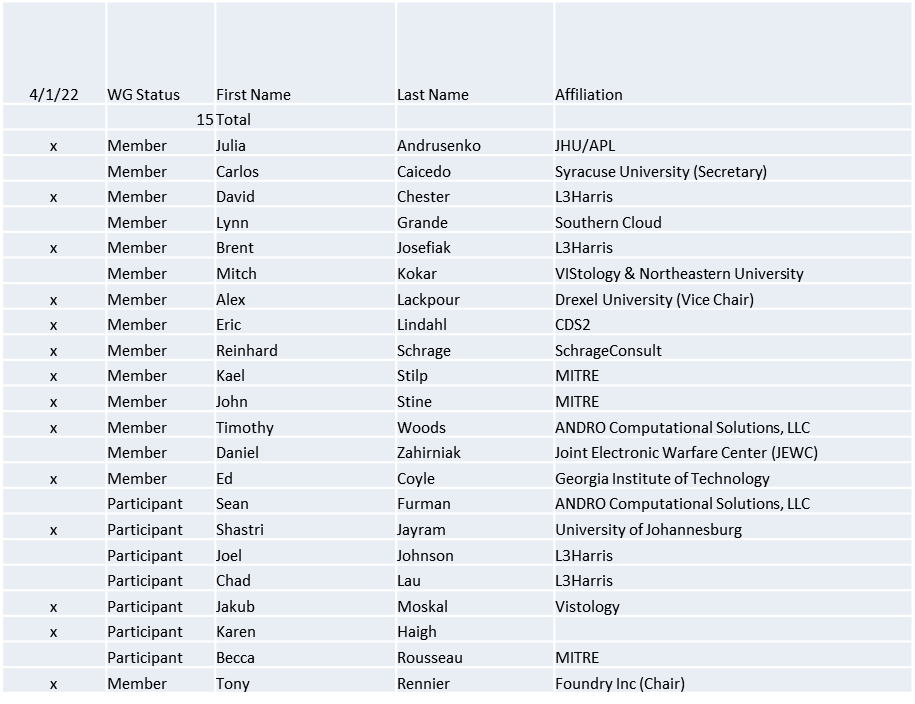 Quorum achieved1.b.  Approval of AgendaApproval of Agenda from 5-22-0009-00Mover: DaveSecond: TimVote: UC1.c.  Copyright slides Copyright policy slides were presented. No comments came forward.1.d.  Patent slides / Notes on status Patent related slides were presented, no issues came forward1.e. Approval of recent minutesMotion to approve 2/4/22 WG minutes contained in Doc #: 5-22-0007-00-mins Mover: ReinhardSecond: TimVote: UCMotion to approve 3/4/22 WG minutes contained in Doc #: 5-22-0008-00-mins Mover: JohnSecond: ReinhardVote: UC2. Status of 1900.5 RevisionContinuing to work toward a conceptual agreementAction Item1 pager to intro (Alex Eric)Use Case review and scenario development3.   Status of 1900.5.1Doodle Poll on next Ad-hoc (4/29/22 1500 EDT) 90 minutesWorking on presentation4. Status of 1900.5.2 RevisionCRG is going (50% of the comments 25% of the work complete)5. Review of other DySPAN-SC activities DySPAN-SC LeadershipOliver Holland (Chair) stepping down temporarilyStephen Berger (Vice Chair) taking on Acting Chair roleGoing forwardStephen believes this a good opportunity to have a group wide discussion to evaluate where the DySPAN committee is in its work, what purposes it is pursuing and how effectively it is achieving its goals.  When this effort began there was a desire from the DoD to create a form in which spectrum conflicts between government and commercial interests could be sorted out.  We are far away from achieving that vision.  So, the question is where are we today and what is our purpose?  6. 1900.5 marketing opportunitiesEMBM OTA MVCR1Integration EWPMTOperationalizing SCMs for use EMBM7. 1900.5 meeting planning and reviewP1900.5.2 Revision CRG 4/8/22 1345 ETP1900.5 Revision Ad-hoc 4/15/22 1300 ETP1900.5.2 Revision CRG 4/22/22 1345 ETP1900.5 Revision Ad-hoc 4/29/22 1300 ETP1900.5 WG Mtg 5/6/221 0800 ET9. AoB- N/Aan Working GroupIEEE DYSPAN-SC 1900.5TitleMeeting minutes 0264 for the P1900.5 Meetings of April 1, 2022DCN5-22-0010-00-minsDate Submitted5/3/2022Source(s)Carlos  Caicedo (Syracuse University)     email:     ccaicedo@syr.edu    AbstractMinutes for the IEEE 1900.5 meetings held on April 1, 2022NoticeThis document has been prepared to assist the IEEE DYSPAN-SC. It is offered as a basis for discussion and is not binding on the contributing individual(s) or organization(s). The material in this document is subject to change in form and content after further study. The contributor(s) reserve(s) the right to add, amend or withdraw material contained herein.ReleaseThe contributor grants a free, irrevocable license to the IEEE to incorporate material contained in this contribution, and any modifications thereof, in the creation of an IEEE Standards publication; to copyright in the IEEE’s name any IEEE Standards publication even though it may include portions of this contribution; and at the IEEE’s sole discretion to permit others to reproduce in whole or in part the resulting IEEE Standards publication. The contributor also acknowledges and accepts that IEEE DYSPAN SC may make this contribution public.Patent PolicyThe contributor is familiar with IEEE patent policy, as outlined in Section 6.3 of the IEEE-SA Standards Board Operations Manual <http://standards.ieee.org/guides/opman/sect6.html#6.3> and in Understanding Patent Issues During IEEE Standards Development <http://standards.ieee.org/board/pat/guide.html>.